Ausflug der Westerhamer StockschützenDie Westerhamer Stockschützen fahren am Sonntag, 
den 1. Oktober 2023 in den Nationalpark Bayrischer Wald. 
Um 8 Uhr morgens steigen wir in den Bus. Spätestens um 22 Uhr sind wir wieder zuhause. Im Nationalpark werden wir von einem Parkführer begleitet, mit dem wir eine kleine Wanderung im „Urwald“ unternehmen und der uns über den Park einiges erzählen wird. Selbstverständlich werden wir erkunden, was es Gutes zum Essen und Trinken gibt. Der Bus vom Lechner Irschenberg fasst etwa 50 Leute und wird vom Verein bezahlt. Aufgrund von Corona konnten wir 20 Jahre Stockhalle in 2021 und 70 Jahre Verein „EKC Westerham“ in 2022 nicht feiern. In diesem Jahr 2023 gibt es die Sparte Stockschießen seit 60 Jahren. Mit dieser Fahrt wollen wir unser Vereinsleben wieder neu beleben. Alle Vereinsmitglieder mit Begleitung sind eingeladen mitzufahren. Wir bitten um Anmeldung bei Miche Schartner, Tel. 08063/7342, E-Mail miche@mschartner.de oder Antonie Seufzger, E-Mail aseufzger@freenet.de oder Reinhard Rinkl, Tel. 08063/1673 Die Vorstandschaft freut sich auf eine rege Beteiligung 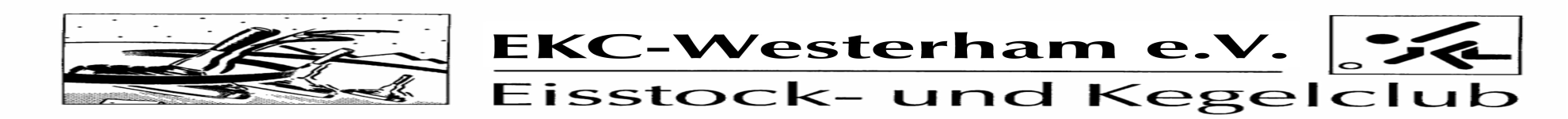 